УСТАВМуниципального казённого  учреждения  «Культурно-досуговый центрШекшовского сельского поселения»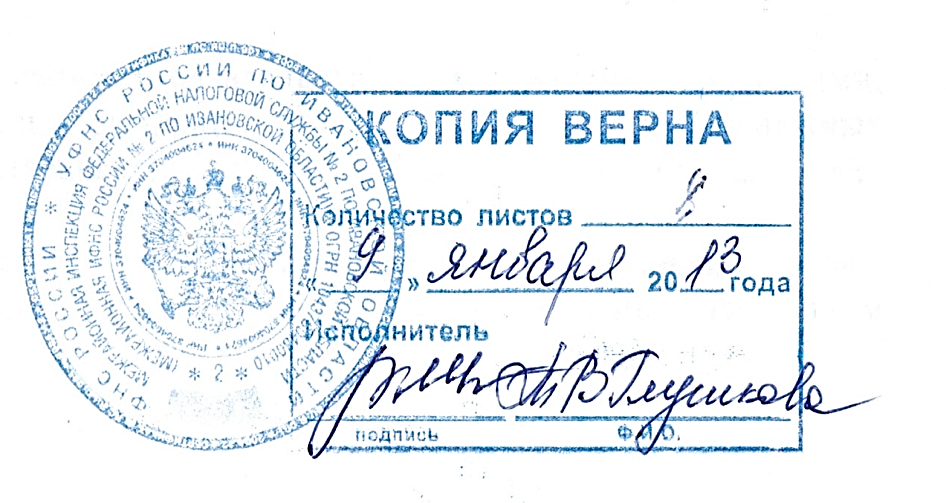 1. ОБЩИЕ ПОЛОЖЕНИЯ1.1. Муниципальное казённое учреждение   «Культурно-досуговый центр  Шекшовского  сельского поселения» Гаврилово-Посадского муниципального района (далее КДЦ) создано в соответствии с п.п.11; 12;13.1 и 15 части 1 ст. 14 Федерального закона РФ №131-ФЗ от 06.10.2003 г. « Об общих принципах организации местного самоуправления в Российской Федерации» создано  путем реорганизации в форме слияния в соответствии с постановлением администрации Шекшовского сельского поселения Гаврилово-Посадского муниципального района от 14 декабря . №66-п  «О создании муниципального казённого учреждения «Культурно-досуговый центр Шекшовского сельского поселения». КДЦ является правоприемником:- муниципального учреждения культуры «Бородинский сельский Дом культуры» Шекшовского сельского поселенияЮридический и почтовый адрес: 155005   , Ивановская область, Гаврилово-Посадский район, с. Бородино, д. 50;- муниципального учреждения культуры «Непотяговский сельский клуб» Шекшовского сельского поселенияЮридический и почтовый адрес: 155004   , Ивановская область, Гаврилово-Посадский район, с.Непотягово, ул. Новая, д. 2;            - муниципального учреждения культуры «Ратницкий сельский Дом культуры» Шекшовского сельского поселенияЮридический и почтовый адрес: 155006   , Ивановская область, Гаврилово-Посадский район, с.Ратницкое, д. 83             - муниципального учреждения культуры «Шекшовский сельский Дом культуры» Шекшовского сельского поселенияЮридический и почтовый адрес: 155007   , Ивановская область, Гаврилово-Посадский район, с.Шекшово, ул. Конец, д. 5.           1.2. Учредителем Муниципального казённого учреждения  «Культурно- досуговый центр  Шекшовского сельского поселения» является Администрация Шекшовского сельского поселения Гаврилово-Посадского муниципального района.1.3. Полное наименование: «Муниципальное казённое учреждение «Культурно-досуговый центр Шекшовского сельского  поселения»;Сокращенное наименование: МКУ «КДЦ Шекшовского  поселения».1.4. Юридический адрес: 155006, Ивановская область, Гаврилово-Посадский  район, с. Ратницкое, д. 83.1.5. Почтовый адрес: 155006, Ивановская область, Гаврилово-Посадский  район, с. Ратницкое, д. 83.1.6. КДЦ является некоммерческой организацией, собственником имущества, которого является Шекшовское сельское поселение Гаврилово-Посадского муниципального района.Полномочия собственника имущества КДЦ от имени Шекшовского сельского  поселения осуществляет Администрация  Шекшовского сельского  поселения Гаврилово-Посадского муниципального района.1.7. КДЦ отвечает по своим обязательствам денежными средствами, находящимся в его  распоряжении. При недостаточности     указанных     денежных средств субсидиарную ответственность по обязательствам учреждения несет собственник его имущества.КДЦ  может от своего имени  приобретать гражданские права, соответствующие предмету и целям его деятельности, предусмотренным настоящим уставом, и нести обязанности, выступать в судах в соответствии с законодательством Российской Федерации.Финансовое  обеспечение деятельности КДЦ осуществляется за счет   средств бюджета поселения на основании бюджетной сметы.Порядок зачисления и использования КДЦ средств от приносящей доход деятельности устанавливается законодательством Российской Федерации, Ивановской области и нормативными правовыми актами Шекшовского сельского поселения.1.8. Муниципальное казенное учреждение   «Культурно-досуговый центр  Шекшовского сельского поселения» является юридическим лицом, обладает обособленным имуществом, имеет самостоятельный баланс, смету,  имеет печать и штамп со своим наименованием, открывает лицевой счёт в Гаврилово-Посадском отделении УФК по Ивановской области. 1.9. КДЦ считается созданным со дня внесения в установленном порядке соответствующей записи в Единый государственный реестр юридических лиц.1.10. Культурно-досуговый центр осуществляет свою деятельность в соответствии с Конституцией РФ,  законами Российской Федерации и Ивановской области, нормативными правовыми актами Шекшовского сельского поселения, настоящим Уставом.1.11. В состав МКУ «КДЦ Шекшовского сельского поселения» на правах обособленных филиалов   входят:1)  «Бородинский обособленный филиал».Юридический и почтовый адрес:  155005, Ивановская область, Гаврилово-Посадский  район, с.Бородино,  д. 50; «Непотяговский обособленный филиал»  Юридический и почтовый адрес: 155004, Ивановская область, Гаврилово-Посадский  район, с.Непотягово, ул. Новая, д. 2.«Шекшовский обособленный филиал»  Юридический и почтовый адрес: 155007, Ивановская область, Гаврилово-Посадский  район, с. Шекшово, ул. Конец, д. 5.Филиалы действуют в соответствии с положениями о них.1.12. В состав МКУ «КДЦ Шекшовского сельского поселения» на правах обособленных подразделений   входят:«Ратницкий обособленный филиал»- центральное обособленное подразделение. Юридический и почтовый адрес: 155006, Ивановская область, Гаврилово-Посадский  район, с. Ратницкое, д. 83;2)  «Ратницкая сельская библиотека», расположенная по адресу: 155006, Ивановская область, Гаврилово-Посадский  район, с.Ратницкое, д. 83; 3) «Бородинская сельская библиотека», в составе филиала «Бородинский обособленный филиал» расположенная по адресу: 155005, Ивановская область, Гаврилово-Посадский  район, с. Бородино, д. 68;4) «Шекшовская сельская библиотека», в составе филиала «Шекшовскийобособленный филиал», расположенная по адресу: 155007, Ивановская область, Гаврилово-Посадский  район, с. Шекшово, ул.Конец, д.5;5)  «Непотяговская сельская библиотека», в составе филиала «Непотяговский обособленный филиал», расположенная по адресу: 155004, Ивановская область, Гаврилово-Посадский  район, с.Непотягово, ул. Новая, д.11.13.   Обособленные филиалы возглавляются заведующими, которые являются основными работниками.1.14.  Устав Муниципального казённого учреждения   «Культурно-досуговый центр  Шекшовского сельского поселения» принимается на общем собрании работников КДЦ и утверждается  постановлением администрации Шекшовского сельского поселения.2. Основные направления деятельности, цели и задачи2.1 МКУ «КДЦ Шекшовского сельского поселения» создается в целях удовлетворения общественных потребностей в сохранении и развитии народной традиционной культуры, поддержки любительского художественного творчества, другой самодеятельной творческой инициативы и социально-культурной активности населения, организации его досуга и отдыха, удовлетворение запросов читателей на отечественные и зарубежные книги и другие материалы. 2.2. Задачами МКУ «КДЦ  Шекшовского сельского поселения» являются:1) создание благоприятных условий для организации культурного досуга и отдыха жителей поселения;2) предоставление населению Шекшовского сельского поселения разнообразных услуг социально-культурного, просветительного, оздоровительного и развлекательного характера;3) развитие современных форм организации культурного досуга с учетом потребностей различных социально-возрастных групп населения;4) организация информационно-библиотечного обслуживания населения.2.3. Виды деятельности МКУ «КДЦ Шекшовского сельского поселения» 2.3.1. Основными видами деятельности Домов культуры  являются:создание и организация работы коллективов, студий и кружков любительского, художественного, прикладного творчества, народных театров, любительских объединений и клубов по культурно-познавательным, историко-краеведческим, научно-техническим, природно-экологическим, культурно-бытовым, коллекционно-собирательским и иным интересам, других формирований;2) организация и проведение фестивалей, смотров, конкурсов, выставок и других форм показа результатов творческой деятельности клубных формирований;3) организация работы различных консультаций и лекториев, народных университетов, школ и курсов прикладных знаний и навыков, проведение тематических вечеров, устных журналов, циклов творческих и информационных встреч, других форм просветительской деятельности, в том числе на абонементной основе;4) проведение массовых театрализованных праздников и представлений, народных гуляний, обрядов и ритуалов в соответствии с  местными обычаями и традициями;5) организация досуга различных групп населения, в том числе проведение вечеров отдыха и танцев, дискотек, молодёжных балов, карнавалов, детских утренников, игровых и других культурно-развлекательных программ;6) оказание по социально-творческим заказам и другим договорам с юридическими и физическими лицами консультаций, методической и организационно-творческой помощи в подготовке и проведении различных культурно-досуговых мероприятий, а так же предоставление сопутствующих услуг: прокат музыкальных инструментов, реквизита, продажа репертуарно-методических материалов и т.п.;7) предоставление населению дополнительных досуговых и сервисных услуг.2.3.2. Основными видами деятельности библиотек являются: 1)	предоставление читателям информации по всем отраслям знаний
в соответствии с универсальным профилем фондов;2) комплектование фонда отечественными и зарубежными изданиями,      периодической печатью, аудиовизуальными материалами,
компьютерными программами и другими нетрадиционными источниками
информации;3) обработка, изучение и раскрытие фондов с помощью системы
каталогов и картотек на различных носителях информации;4) создание условий хранения, обеспечение безопасности и сохранностифондов;5) пропаганда литературы  по  наиболее  актуальным  проблемам
современности, воспитание у пользователей культуры чтения;6) осуществление мер по развитию и совершенствованию своей
материально-технической   базы,   по   созданию   оптимальных  условий  для
работы сотрудников и пользователей.2.4. МКУ «КДЦ Шекшовского сельского поселения» вправе предоставлять следующие виды платных услуг:1) организация и проведение вечеров отдыха, танцевальных и других вечеров, праздников, встреч, гражданских и семейных обрядов, балов, дискотек, концертов, спектаклей и других культурно-досуговых мероприятий, в том числе по заявкам организаций, предприятий и отдельных граждан;2) предоставление ансамблей, оркестров, самодеятельных художественных коллективов и отдельных исполнителей для семейных и гражданских праздников и торжеств;3) обучение в платных кружках, студиях, на курсах;4) оказание консультативной, методической и организационно-творческой помощи в подготовке и проведении культурно-досуговых мероприятий;5) предоставление услуг по прокату сценических костюмов, культурного и другого инвентаря, аудио-видеокассет с записями отечественных и зарубежных музыкальных и художественных произведений, звукоусилительной и осветительной аппаратуры и другого профильного оборудования, изготовление сценических костюмов, реквизита;6) организация и проведение ярмарок, лотерей, аукционов, выставок-продаж;7) предоставление помещений в аренду;8) платные услуги на книжный фонд;   9) пользование компьютером библиотеки;10) ксерокопирование из фондов библиотеки.2.5. МКУ «КДЦ Шекшовского сельского поселения» самостоятельно устанавливает цены (тарифы) на платные услуги, продукцию, включая цены на билеты, кроме случаев, когда действующим законодательством предусматривается государственное регулирование цен (тарифов) на отдельные виды продукции, товары и услуги.При проведении платных мероприятий организации культуры вправе устанавливать льготы для детей дошкольного возраста, учащихся, инвалидов и других категорий граждан.Платные формы культурной деятельности не являются основной формой деятельности и не рассматриваются, как предпринимательские, так как доход от них идет на развитие и совершенствование Учреждения.Учредитель или орган, зарегистрировавший КДЦ, вправе приостановить его предпринимательскую деятельность, если она наносит ущерб уставной деятельности, до решения суда по этому вопросу.3. Финансово - хозяйственная деятельность3.1. Финансовые средства МКУ «КДЦ Шекшовского сельского поселения» образуются за счет:1) бюджетных ассигнований и других поступлений от учредителя;2) доходов от платных форм культурной деятельности;3) платежей по договорам за оказание услуг  юридическим и физическим лицам;4) безвозмездных пожертвований (даров, субсидий), средств, полученных по завещаниям;5) других доходов и поступлений в соответствии с законодательством Российской Федерации.3.2. МКУ «КДЦ Шекшовского сельского поселения» вправе использовать выделяемые ему денежные средства только в строгом соответствии с их целевым назначением.3.3. МКУ «КДЦ Шекшовского сельского поселения» наделяется имуществом, необходимым для осуществления уставной деятельности:1) относящимся к муниципальной собственности Шекшовского сельского поселения и закрепленным за ним администрацией поселения в соответствии с Гражданским кодексом Российской Федерации и законодательством Ивановской области на праве оперативного управления;2) приобретаемым за счет имеющихся у него средств, в том числе за счет доходов, получаемых от предусмотренной уставом  деятельности;3) получаемым в форме дарения, пожертвования юридических и физических лиц, а также по завещанию, договору или на иных основаниях, разрешенных законодательством.3.4. Имущество, указанное в п. 3,3 является собственностью Шекшовского сельского поселения и закрепляется за учреждением культуры на праве оперативного управления; 3.5. Имущество, приобретенное за счет доходов от предусмотренной уставом деятельности, поступает в самостоятельное распоряжение учреждения культуры и учитывается на отдельном балансе.3.6.Земельный участок, занимаемый  учреждением культуры, предоставляется ему в порядке, установленном Земельным кодексом Российской Федерации в постоянное (бессрочное) пользование.3.7. МКУ «КДЦ Шекшовского сельского поселения» несет ответственность перед собственником имущества за сохранность и эффективное использование закрепленного за ним имущества в соответствии с действующим законодательством.3.8. Контроль за использованием имущества, находящегося в оперативном управлении, осуществляет администрация поселения.3.9. Имущество МКУ «КДЦ Шекшовского сельского поселения», закрепленное за ним на праве оперативного управления, может быть изъято полностью или частично в случаях, предусмотренных действующим законодательством.3.10. При осуществлении оперативного управления имуществом МКУ «КДЦ Шекшовского сельского поселения» обязано:1) обеспечивать сохранность и использовать имущество строго по назначению;2) не допускать ухудшения технического состояния имущества (за исключением нормативного износа в процессе эксплуатации);3) осуществлять капитальный и текущий ремонт, закрепленного за учреждением имущества;4) обеспечивать выполнение правил пожарной безопасности в соответствии с действующим законодательством;5) обеспечивать выполнение правил санитарного содержания в соответствии с действующим законодательством.4. Управление и руководство 4.1. Управление МКУ «КДЦ Шекшовского сельского поселения» осуществляется в соответствии с законодательством Российской Федерации, нормативными правовыми актами Шекшовского сельского поселения, настоящим Уставом.4.2. К компетенции Администрации Шекшовского сельского поселения в области управления КДЦ относится:1) утверждение бюджетной сметы;2) осуществление финансового обеспечения выполнения функций КДЦ в порядке, утвержденном администрацией поселения;3) утверждение Устава, изменений к нему (включая новую редакцию) в порядке, установленном администрацией поселения;4) принятие решения о создании и ликвидации филиалов КДЦ;5) принятие решения о назначении директора КДЦ и прекращении его полномочий, заключение и прекращение трудового договора с директором КДЦ, внесение в него изменений;6) рассмотрение обращений КДЦ о согласовании сделок с имуществом, закрепленным за КДЦ на праве оперативного управления;7) утверждение структуры учреждения и системы оплаты труда;8) осуществление контроля за деятельностью КДЦ в порядке, определенном администрацией поселения;9) проведение процедур реорганизации, изменение типа и ликвидации учреждения, в порядке, определенном администрацией поселения;10) решение иных вопросов, предусмотренных законодательством Российской Федерации, Ивановской области и нормативными правовыми актами Шекшовского сельского поселения.4.3.  Руководство культурно-досуговым центром осуществляет его директор, назначаемый на должность и освобождаемый от должности распоряжением администрации Шекшовского сельского поселения в установленном законодательством Российской Федерации порядке. Права и обязанности директора, а также основания, для прекращения трудовых отношений с ним регламентируются трудовым договором.4.4. Директор действует на принципе единоначалия и в соответствии с Уставом, и в пределах своей компетенции: 1)  действует без доверенности от имени МКУ «КДЦ Шекшовского сельского поселения» и представляет его интересы во взаимоотношениях с юридическими и физическими лицами; 2) в соответствии с действующим законодательством открывает и закрывает счета в органах федерального казначейства и банках, совершает с ними операции;3) пользуется правом распоряжения имуществом МКУ «КДЦ Шекшовсого сельского поселения»;4) осуществляет приём и увольнение работников МКУ «КДЦ Шекшовского сельского поселения»,  назначает на должность и освобождает от нее заведующих  филиалов  и  художественных руководителей;5) самостоятельно определяет состав специалистов в рамках штатного расписания,   систему  оплаты труда  в рамках бюджетного финансирования, надбавок и других выплат стимулирующего характера в пределах имеющихся средств на оплату труда;6) издаёт приказы по финансово-хозяйственной деятельности и личному составу МКУ «КДЦ Шекшовского  сельского поселения»;7) планирует деятельность МКУ «КДЦ Шекшовского сельского поселения»  и несёт персональную ответственность за результаты его деятельности и за состояние охраны труда;8) по согласованию с учредителем утверждает режим работы МКУ «КДЦ Шекшовского сельского поселения» и филиалов.5. Учет, отчетность и контроль5.1. Учет и отчетность МКУ «КДЦ Шекшовского  сельского поселения» ведется в порядке, установленном законодательством РФ.5.2. Бухгалтерский учет, финансовую отчетность МКУ «КДЦ Шекшовского  сельского поселения»  осуществляет бухгалтерия администрации поселения на основании договора между администрацией Шекшовского сельского поселения и МКУ «КДЦ Шекшовского сельского поселения».5.3. Обязательным документом при ежегодном планировании деятельности МКУ «КДЦ Шекшовского сельского поселения» является смета доходов и расходов. Планирование предпринимательской деятельности учреждения и учет средств, полученных от её осуществления ведутся обособленно.5.4. Контроль за деятельностью МКУ «КДЦ Шекшовского сельского поселения» осуществляет учредитель в соответствии с действующим законодательством.6. Реорганизация и ликвидация6.1. Реорганизация и ликвидация МКУ «КДЦ Шекшовского сельского поселения» осуществляется в соответствии с Гражданским кодексом Российской Федерации.6.2. Реорганизация МКУ «КДЦ Шекшовского сельского поселения» (слияние, присоединение, разделение, выделение, преобразование) может быть осуществлена по решению учредителя.6.3. Ликвидация МКУ «КДЦ Шекшовского сельского поселения»  осуществляется в соответствии с Гражданским кодексом Российской Федерации по решению его учредителя и (или) по решению суда.6.4. МКУ «КДЦ Шекшовского сельского поселения»  считается ликвидированным с момента исключения его из единого государственного реестра юридических лиц.Документы ликвидированного учреждения передаются на хранение в архив администрации Шекшовского сельского поселения.7. Локальные правовые акты	7.1.	Для регламентации деятельности МКУ «КДЦ Шекшовского сельского поселения» может издавать следующие виды локальных актов:1) Устав;2) Положение о филиале;3) Правила (внутреннего трудового распорядка, для посетителей и т.д.);4) Инструкции (должностные, по безопасности и т.д.);5) Приказы  директора.7.2.	Локальные правовые акты не могут противоречить настоящему Уставу.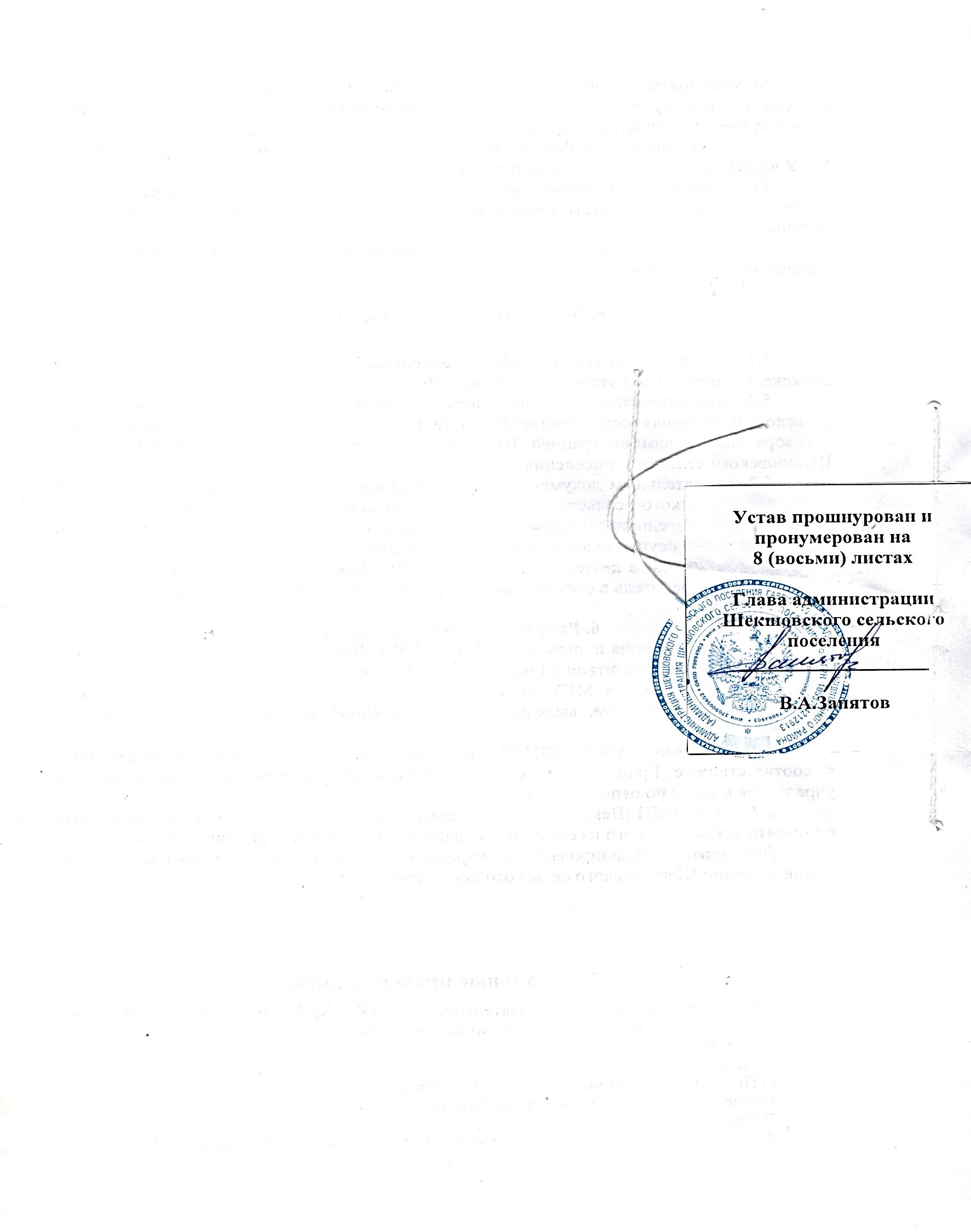 Приложение №1к постановлению администрации Шекшовского сельского поселения №66 от 08.12.2011г. 